PŘÍMĚSTSKÝ TÁBOR 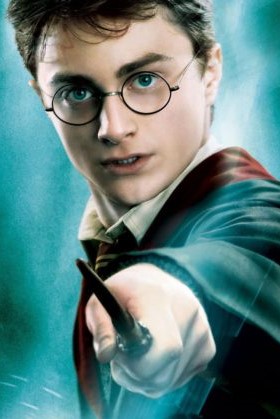      Praskolesy                                                    se zaměřením na sport, hry v přírodě a rukodělnou činnost Téma tábora: „Harry Potter“Kdy: 16. 8. – 20. 8. 2021Kde: ZŠ Praskolesy, tělocvična, multifunkční hřiště, dětské hřiště a okolíPro koho je tábor určen: Děti od 5 – 12 letCena tábora:1. 500,- kč/ týden (v ceně zahrnuta strava – oběd, pitný režim, sportovní vybavení a výtvarný materiál, odměny, provozní náklady)Denní provoz:8.00 hod. – 16.00 hod.Přihlášky na tábor a další informace o táboře jsou dostupné na stránkách zřizovatelehttp://www.zs-praskolesy.cz/ Zde najdete podmínky placení tábora, storno poplatku pokud se z jakéhokoliv důvodu nebude moci přihlášené dítě tábora zúčastnit, bezinfekčnost dítěte a další důležité informace, které s příměstským táborem souvisejí. Kapacita je 25 dětí. O umístění dítěte na tábor rozhoduje pořadí došlých přihlášek. Vzhledem k omezeným možnostem příměstského tábora nebude možné přijímat děti, které mají v Doporučení škole uvedeného asistenta pedagoga, a konečné rozhodnutí o přijetí či nepřijetí dítěte je plně v kompetenci organizátorů.